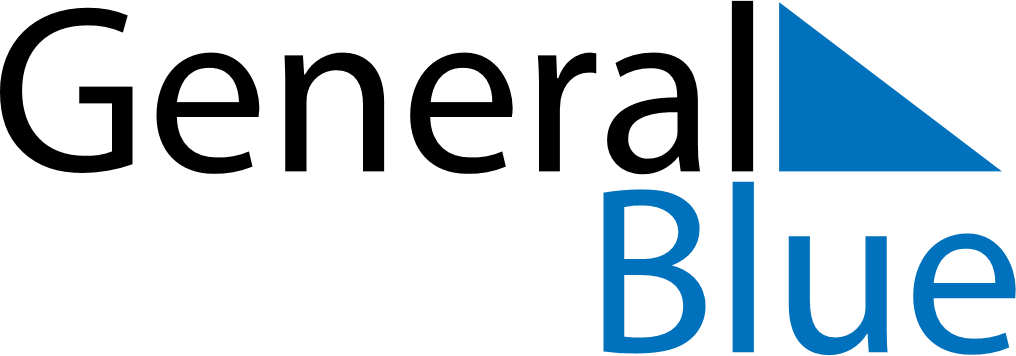 June 2018June 2018June 2018FinlandFinlandMondayTuesdayWednesdayThursdayFridaySaturdaySunday123456789101112131415161718192021222324Midsummer EveMidsummer Day252627282930